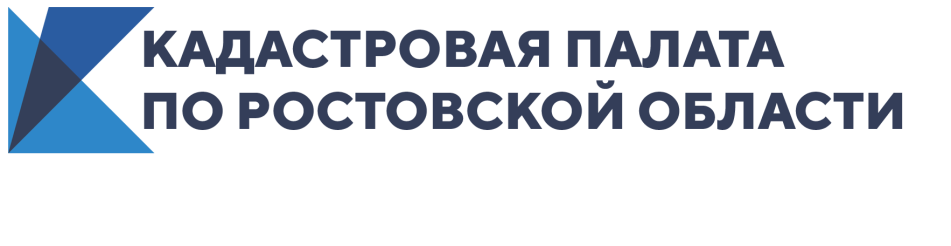 В корпоративном университете Федеральной кадастровой палаты в августе пройдут обучающие вебинарыНа обучающей онлайн-площадке Федеральной кадастровой палаты регулярно проходят вебинары. В августе запланировано проведение ряда вебинаров по вопросам кадастрового учета. 
Экспертами в обучающих мероприятиях по вопросам кадастрового учета в августе выступят заместитель руководителя Росреестра Алексей Бутовецкий, а также специалисты филиалов Кадастровой палаты из разных регионов:
5 августа в 10:00 (мск) пройдет вебинар на тему: «Новое в законодательстве о кадастре и регистрации прав».Лектор – Алексей Бутовецкий, статс-секретарь – заместитель руководителя Росреестра.Стоимость участия в вебинаре составляет 3000 руб.7 августа в 11 часов (мск) состоится вебинар «Особенности подготовки технических планов на единый недвижимый комплекс».Вебинар проводит Кадастровая палата по Пензенской области.Стоимость участия в вебинаре составляет 1000 руб.12 августа в 11 часов (мск) все желающие смогут стать участником вебинара «Оформление документов для разных видов объектов Реестра границ».Вебинар проводит Кадастровая палата по Тульской области.Стоимость участия в вебинаре составляет 1000 руб.
18 августа в 11:00 (мск) кадастровые инженеры смогут принять участие в вебинаре «Правила изготовления межевых планов».Вебинар проводит Кадастровая палата по Республике Карелии.Стоимость участия в вебинаре составляет 600 руб.
Получить необходимую информацию об этих вебинарах, подать заявку на участие, ознакомиться с другими обучающими мероприятиями Федеральной кадастровой палаты – всё это можно сделать на сайте webinar.kadastr.ru 